Analysing a scene for Historical Context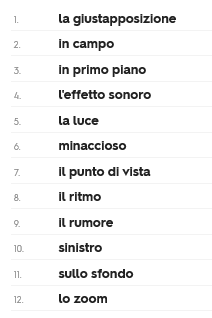 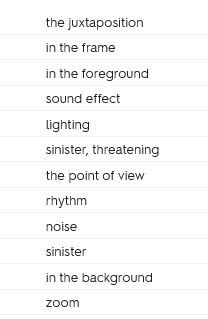  ‘Vietato l’ingresso ai ragni e i Visigoti’ https://www.youtube.com/watch?v=2Qoq1X4nWYE The scene opens with the German soldiers in the foreground.  The camera follows them and we hear the rhythm of their march until they exit the frame. Then, there is a zoom on Giosuè underneath the notice ‘Entry forbidden to Jews and Dogs’. The audience sees this from the point of view of Guido, who reads the sign while Giosuè remains unaware.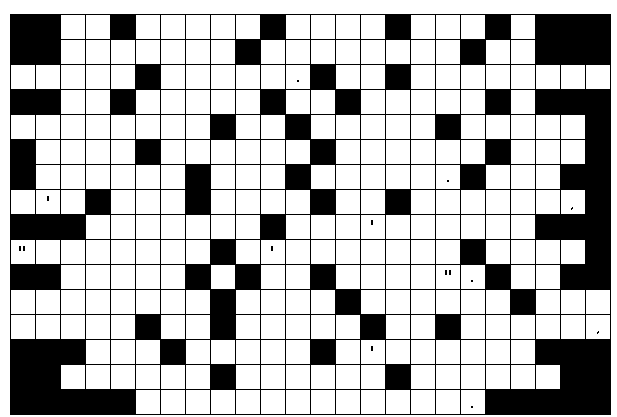 Osservazioni sul contesto storicoIt is important to note that this is the first time that Giosuè encounters discrimination.___________________________________________________________________________________________________________________________________________________________________The juxtaposition of innocence and evil is both powerful and poignant.___________________________________________________________________________________________________________________________________________________________________Giosuè’s incomprehension emphasises the sense of threat and evil; ‘why can dogs and Jews not enter?’___________________________________________________________________________________________________________________________________________________________________Guido tries to protect his son from the reality by inventing* an explanation and joking: ‘Entry forbidden to spiders and Visigoths’.___________________________________________________________________________________________________________________________________________________________________ Tocca a voi!Analizzate le seguenti scene del film, prendendo in considerazione:La presenza del contesto storicoL’uso della musica o del suono L’uso delle immaginiL’uso della comicità/ la tragediaGuido portato via dai funzionari Festa di compleanno di GiosuèEssay question:In che modo la prima parte del film (fino alla partenza per il lager) introduce il contesto storico per la seconda parte?N.B. Youtube links to some key scenes you may wish to explore:Manifesto della razza (a scuola) https://www.youtube.com/watch?v=DoKREKNkJvo Cavallo ebreo https://www.youtube.com/watch?v=iuk00EHg5SY Problema di matematica https://www.youtube.com/watch?v=1KIBVCNPsaw Vietato l’ingresso ai ragni e ai visigoti https://www.youtube.com/watch?v=2Qoq1X4nWYE 